ООД «Берегите лес от пожаров»Цель: формирование у детей правильного ответственного поведения в лесу, как экосистеме, понимания необходимости соблюдать правила пожарной безопасности.Задачи: расширять у детей представление о лесе и его значении для животных и человека;             Воспитывать чувство ответственности за лес и его обитателей;              Познакомить с правилами пожарной безопасности в лесу.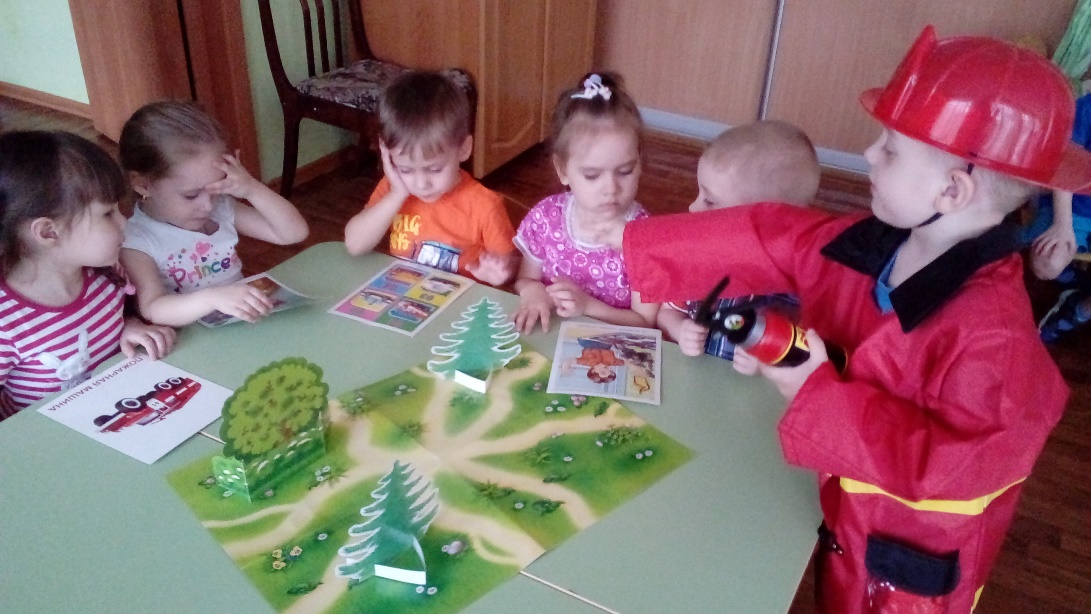 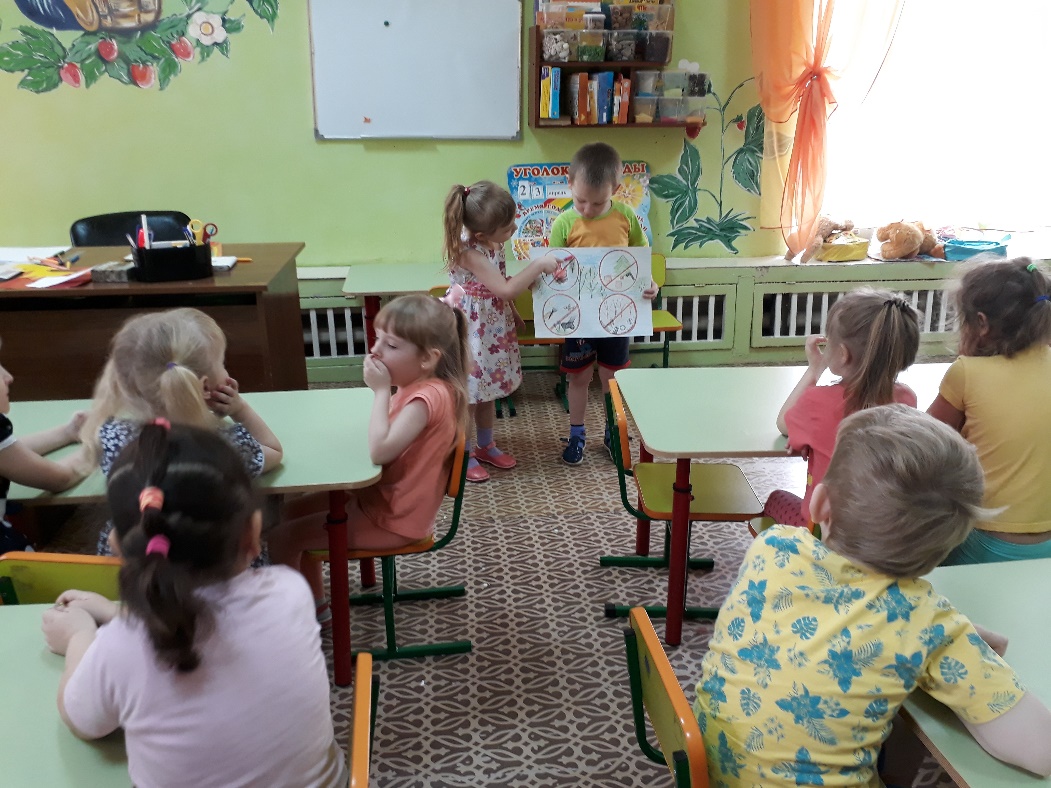 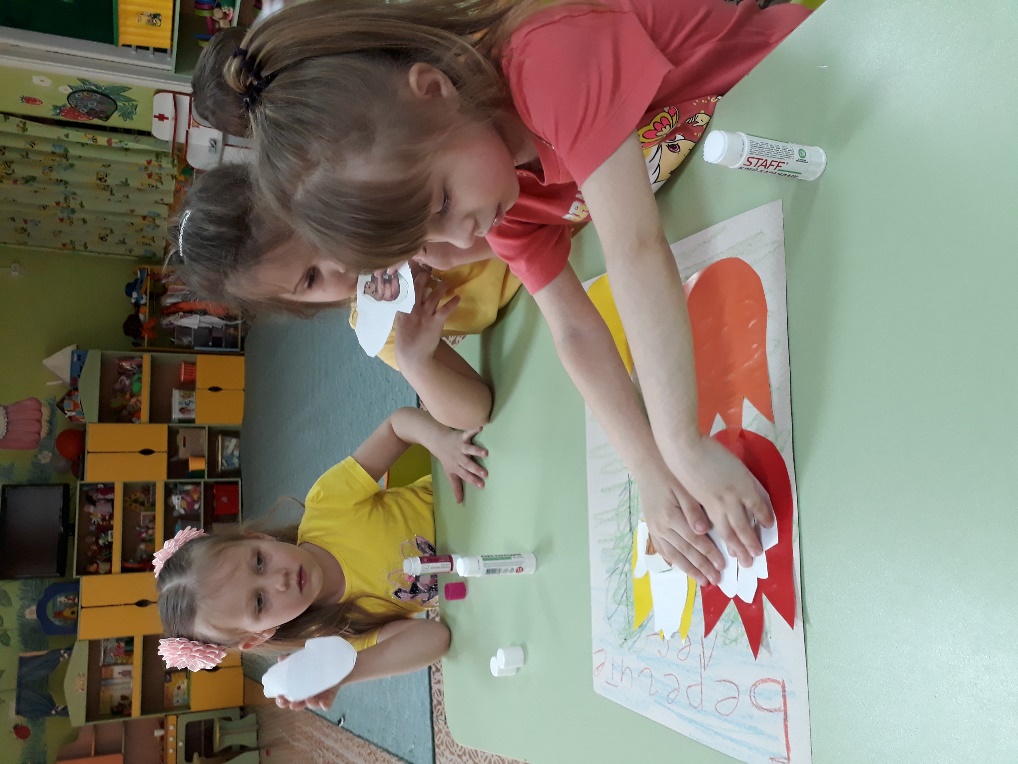 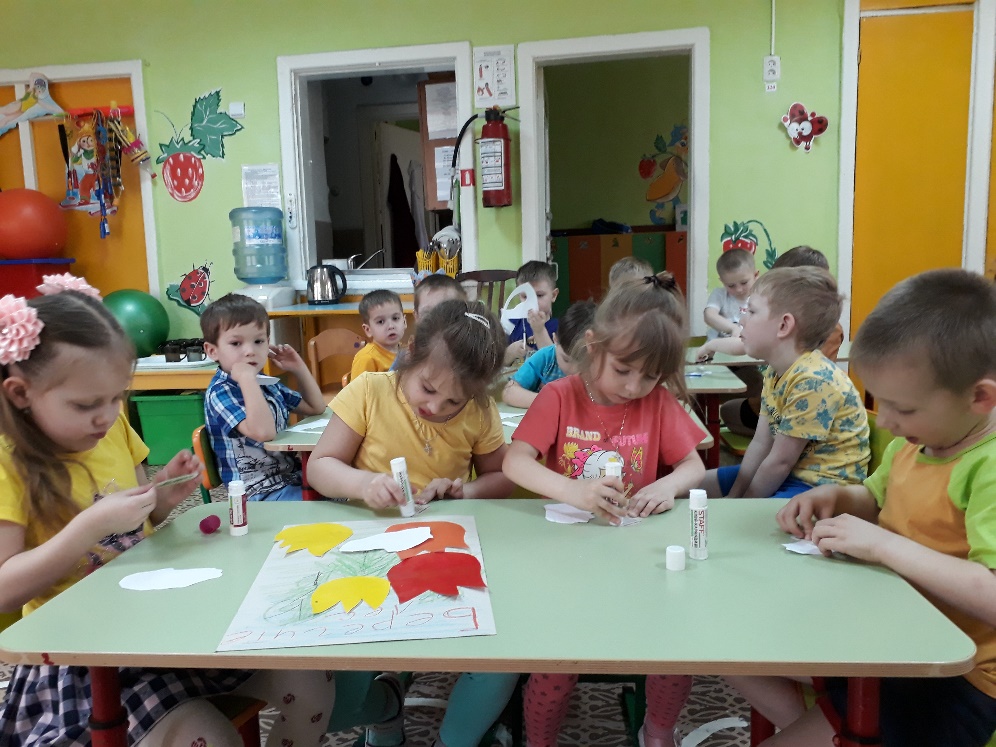 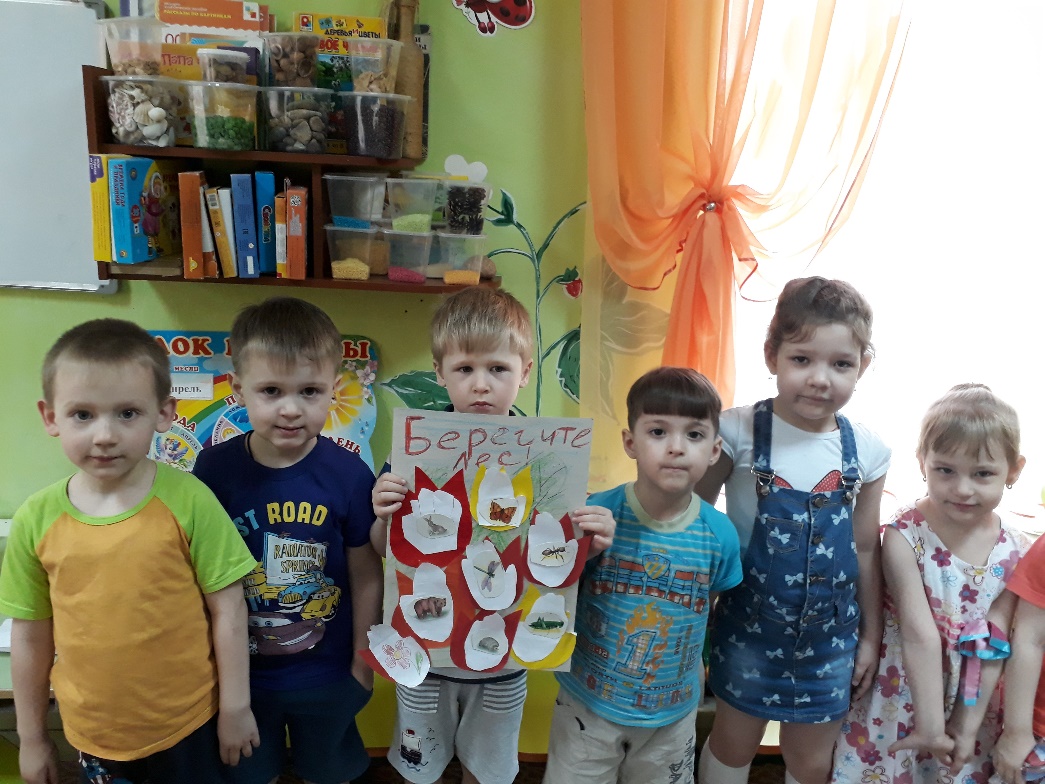 